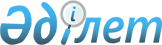 О внесении изменения в постановление Правительства Республики Казахстан от 23 февраля 1999 года N 157Постановление Правительства Республики Казахстан от 8 января 2000 года N 31

      Правительство Республики Казахстан постановляет: 

      1. Внести в постановление Правительства Республики Казахстан от 23 февраля 1999 года N 157 P990157_ "О Плане законопроектных работ Правительства Республики Казахстан на 1999 год" следующее изменение: 

      в Плане законопроектных работ Правительства Республики Казахстан на 1999 год, утвержденном указанным постановлением: 

      строку, порядковый номер 55-1, исключить. 

      2. Настоящее постановление вступает в силу со дня подписания. 

 

     Премьер-Министр  Республики Казахстан 

(Специалисты: Склярова И.В.,               Умбетова А.М.)      
					© 2012. РГП на ПХВ «Институт законодательства и правовой информации Республики Казахстан» Министерства юстиции Республики Казахстан
				